臺灣高雄地方法院檢察署107年1月10日國立海洋科技大學海管所蒞署參訪照片集錦主辦單位臺灣高雄地方法院檢察署活動名稱活動名稱國立海洋科技大學海管所蒞署參訪國立海洋科技大學海管所蒞署參訪國立海洋科技大學海管所蒞署參訪時    間   107年1月10日9：30出席人員出席人員國立海洋科技大學海管所師生國立海洋科技大學海管所師生國立海洋科技大學海管所師生地點臺灣高雄地方法院檢察署主持人主持人主任檢察官李門騫本科朱巧安書記官主任檢察官李門騫本科朱巧安書記官主任檢察官李門騫本科朱巧安書記官活動成果照片如下：活動成果照片如下：活動成果照片如下：活動成果照片如下：活動成果照片如下：活動成果照片如下：活動成果照片如下：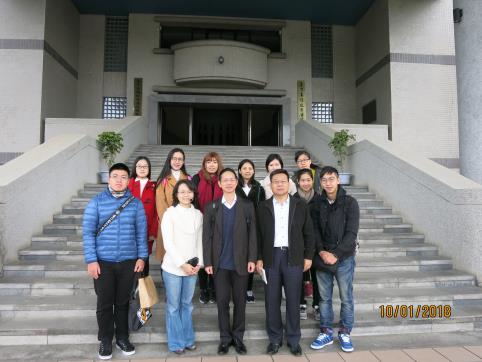 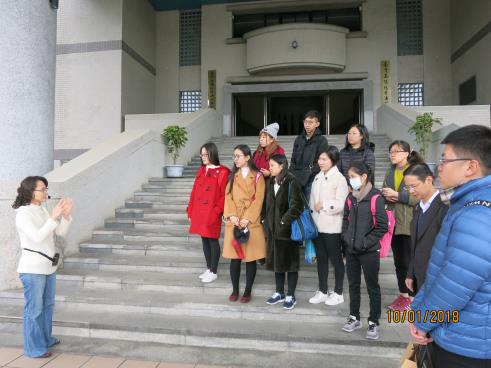 李主任等與海科大師生相見歡李主任等與海科大師生相見歡李主任等與海科大師生相見歡張股長翁玲進行本署週邊設施介紹張股長翁玲進行本署週邊設施介紹張股長翁玲進行本署週邊設施介紹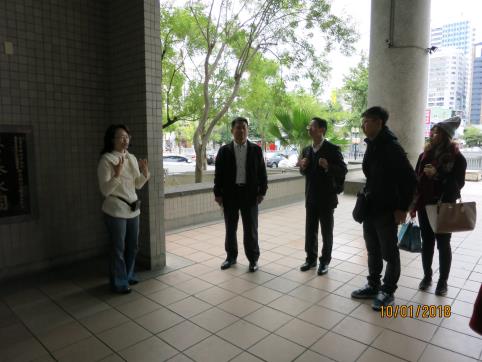 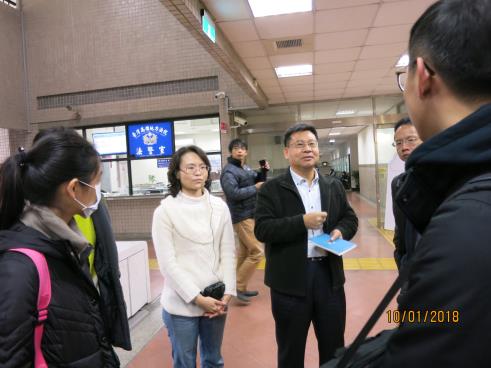 張股長翁玲進行按鈴申告業務介紹張股長翁玲進行按鈴申告業務介紹張股長翁玲進行按鈴申告業務介紹介紹法警室X光機管制業務介紹法警室X光機管制業務介紹法警室X光機管制業務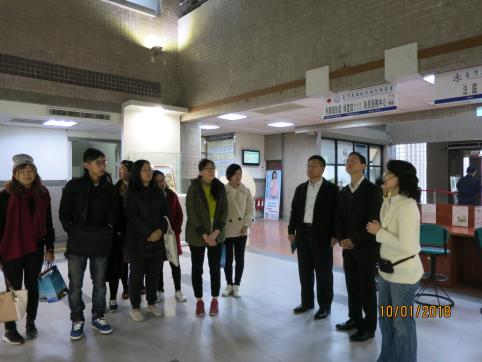 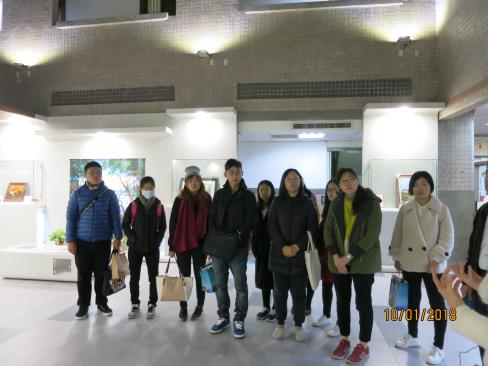 介紹文藝藝廊介紹文藝藝廊介紹文藝藝廊介紹文藝藝廊介紹文藝藝廊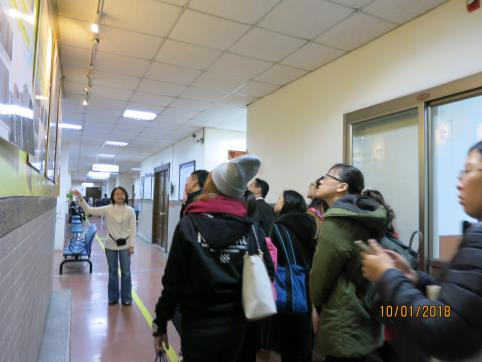 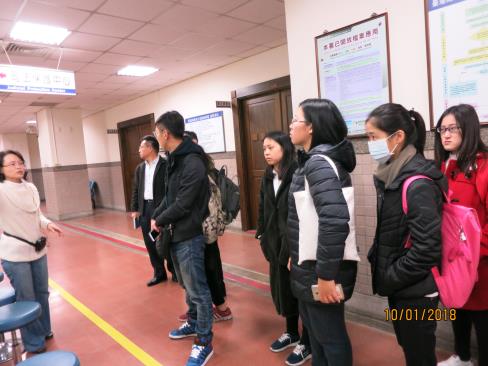 介紹為民服務中心相關簡介介紹為民服務中心相關簡介介紹為民服務中心相關簡介介紹為民服務中心相關簡介介紹為民服務中心相關簡介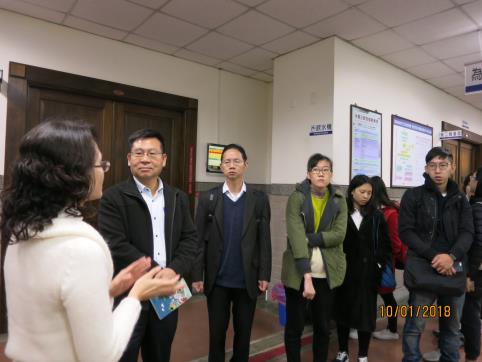 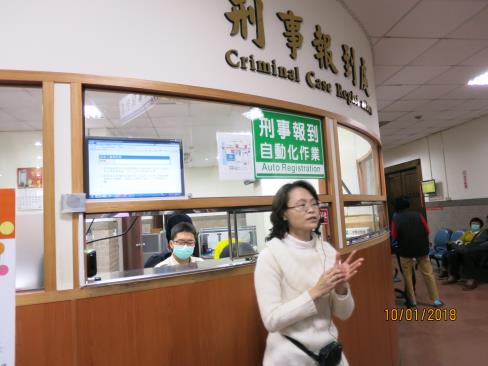 介紹為民服務中心相關簡介介紹為民服務中心相關簡介介紹為民服務中心相關簡介介紹刑事報到處業務介紹刑事報到處業務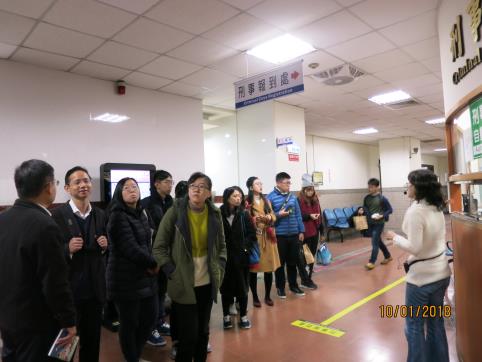 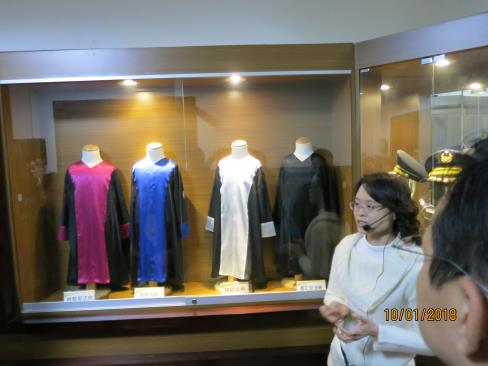 參觀刑事報到處參觀小小法袍區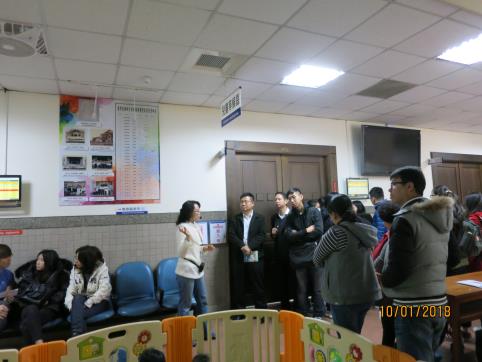 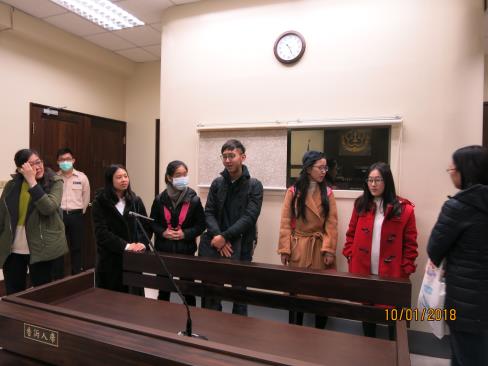 參觀兒童遊戲區參觀偵查庭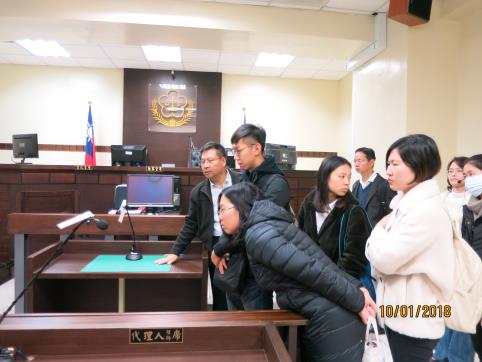 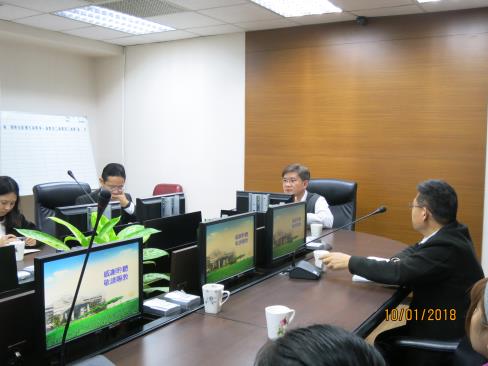 參觀偵查庭吳正中檢察官進行法治宣導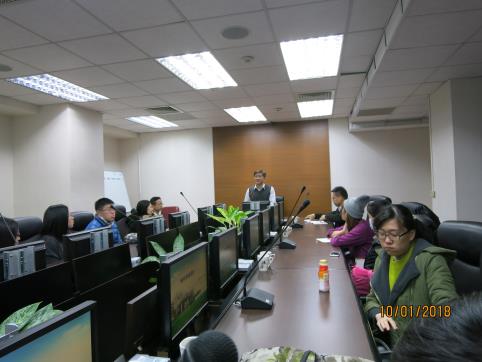 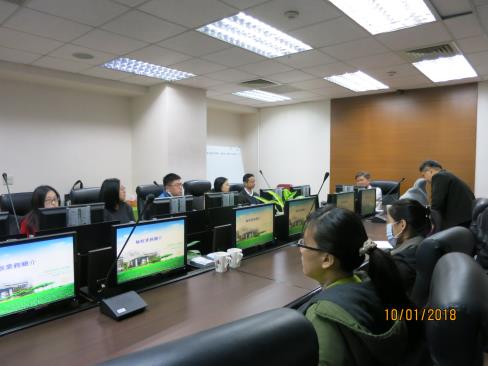 吳正中檢察官進行法治宣導學生專心聆聽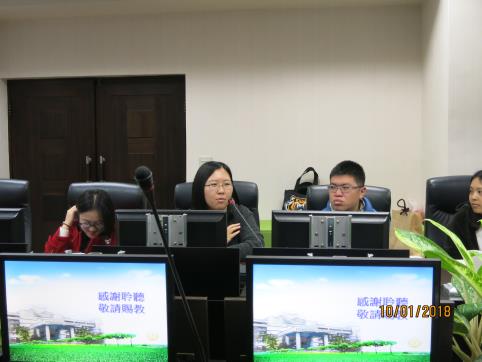 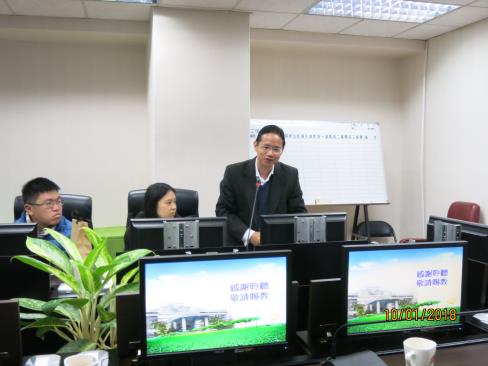 學生意見交流海科大劉主任意見交流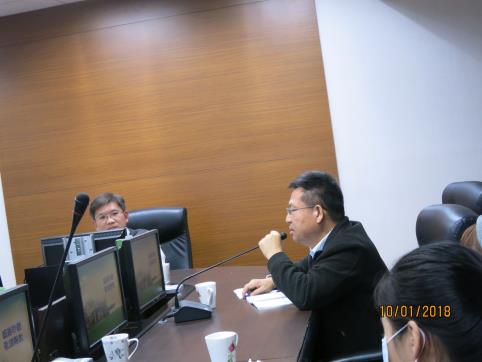 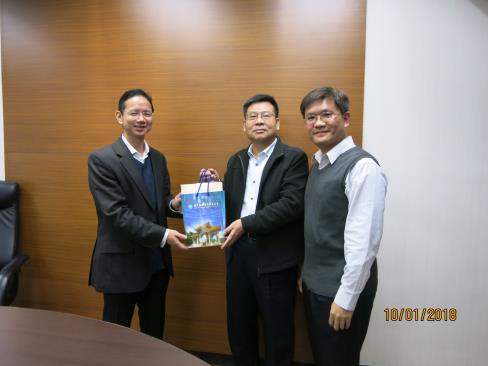 李門騫主任進行毒品、酒駕法治宣導海科大師生贈送禮物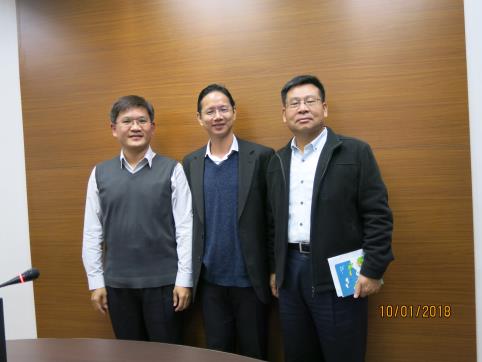 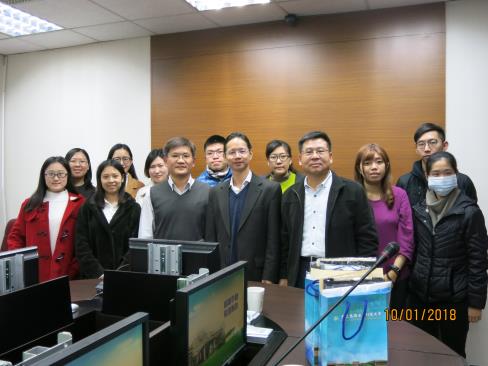 大合照快樂ending全體大合照快樂ending